Year 6 – Home Learning Challenge 10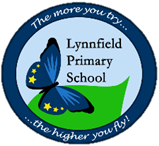 Reading – Choose a book this week from active learn – consider choosing a book which is a different genre to what you would commonly pick.Mindfulness – Close your eyes and think about how you are feeling. Happy? Sad? Lonely? Anxious? Something else? Think about how you know you are feeling this way. Hold your hand on your tummy and take 10 deep breaths. Take note of how your body moves.Physical activity – Can you design your own workout routine this week? You must design 10 x 30 second activities. Using a timer, complete each exercise and have a 30 second rest between. Share and swap your ideas with friends.

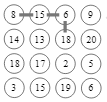 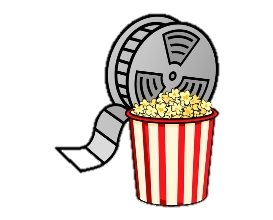 Spellings 

This week create a funny story using all of the spellings below. 
Spellings 

This week create a funny story using all of the spellings below. 
ControversyDefiniteConveniencedesperateCorrespondDeterminedCriticiseDevelopcuriositydictionary